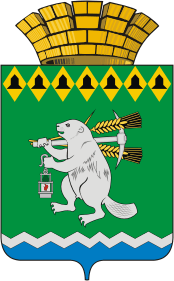 Дума Артемовского городского округаVII созыв28 заседание       РЕШЕНИЕОт 29 июня 2023 года                                            			           №_____О повестке   28 заседания Думы Артемовского городского округаВ соответствии со статьей 11 Регламента Думы Артемовского городского округа, принятого решением Думы от 13 октября 2016 года   № 11,Дума Артемовского городского округа РЕШИЛА:Утвердить повестку   28 заседания Думы Артемовского городского округа:Об установлении стоимости движимого имущества либо иных объектов имущества, не относящихся к объектам имущества, подлежащих учету в реестре муниципального имущества Артемовского городского округа. Докладывает Евгения Павловна Кинзельская, начальник Управления муниципальным имуществом Администрации Артемовского городского округа.2. О внесении изменений в Положение об оплате труда лиц, замещающих муниципальные должности в Артемовском городском округе на постоянной основе. Докладывает Ольга Сергеевна Кириллова, заведующий отделом экономики, инвестиций и развития Администрации Артемовского городского округа.3. О внесении изменений в Положение об оплате труда муниципальных служащих, замещающих должности муниципальной службы в органах местного самоуправления Артемовского городского округа.  Докладывает Ольга Сергеевна Кириллова, заведующий отделом экономики, инвестиций и развития Администрации Артемовского городского округа.4. Информация Счетной палаты Артемовского городского округа о ходе исполнения бюджета Артемовского городского округа за 1 квартал 2023 года. Докладывает Денис Сергеевич Авдеев, председатель Счетной палаты Артемовского городского округа.5. Информация Счетной палаты Артемовского городского округа о результатах контрольного мероприятия «Проверка средств бюджета Артемовского городского округа, выделенных муниципальному бюджетному образовательному учреждению «Детский сад № 37», в 2021-2022 годах, с проведением аудита в сфере закупок». Докладывает Денис Сергеевич Авдеев, председатель Счетной палаты Артемовского городского округа.6. О направлении депутата Думы Артемовского городского округа в состав Комиссии по соблюдению требований к служебному поведению муниципальных служащих и урегулировании конфликта интересов в Счетной палате Артемовского городского округа. Докладывает Денис Сергеевич Авдеев, председатель Счетной палаты Артемовского городского округа.7. О снятии с контроля депутатского запроса Сердитова А.П., депутата Думы Артемовского городского округа по одномандатному избирательному округу № 20, к главе Артемовского городского округа по вопросу строительства газопровода высокого давления по ул. Сметанина в г. Артемовском. Докладывает Екатерина Юрьевна Упорова. Председатель постоянной комиссии по вопросам местного самоуправления, нормотворчеству и регламенту.8. О признании депутатского обращения Сердитова А.П., депутата Думы Артемовского городского округа по одномандатному избирательному округу № 20, к главе Артемовского городского округа К.М.Трофимову по вопросу асфальтирования главной дороги в д. Лисава, депутатским запросом. Докладывает Владимир Степанович Арсенов, председатель Думы Артемовского городского округа.9. О признании депутатского обращения Арсенова В.С., депутата Думы Артемовского городского округа по одномандатному избирательному округу № 4, к главе Артемовского городского округа К.М.Трофимову по вопросу присоединения частных домов в районе ул. Пролетарской №№ 37, 39, 44 к центральному водопроводу и канализации, депутатским запросом. Докладывает Владимир Степанович Арсенов, председатель Думы Артемовского городского округа.10. О награждении Почетными грамотами Думы Артемовского городского округа. Докладывает Владимир Степанович Арсенов, председатель Думы Артемовского городского округа.Председатель ДумыАртемовского городского округа 		                                 В.С.Арсенов